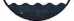 РОСГИДРОМЕТФедеральное государственное бюджетное учреждение «Северо-Кавказское управление по гидрометеорологии и мониторингу окружающей среды»(ФГБУ «Северо-Кавказское УГМС»)КРАСНОДАРСКИЙ ЦЕНТР ПО ГИДРОМЕТЕОРОЛОГИИ И МОНИТОРИНГУ ОКРУЖАЮЩЕЙ СРЕДЫ -ФИЛИАЛ ФГБУ «СЕВЕРО-КАВКАЗСКОЕ УГМС»ИНН 6167110026 350000, г. Краснодар, ул. Рашпилевская, 36 тел. 262-41-61, 2 62-50-1413.11.2023Штормовое предупреждение № 73В течение суток 14.11, 15.11 и 16.11.2023 местами в крае  ожидается очень сильный дождь (ОЯ), сильный ливень (ОЯ).Время:д/с Коваленко Т.В.И.о. заместителя начальника Краснодарского ЦГМС